Приложение 2Доступность для маломобильных групп населения
На пути движения  ко входу в здание от остановки,  на перекрестке с улицей Ленинская имеется пешеходный переход, светофоры со звуковым сопровождением отсутствуют, тактильная плитка отсутствует. Тротуар имеет продольный уклон до 10º, поручнями не оборудован. Имеется парковка для автотранспорта граждан с инвалидностью.

Вход в здание не оборудован поручнями, пандус не соответствует требованиям, тактильная плита отсутствует, так же отсутствует кнопка вызова персонала. Вывеска и схема движения в здании дублированы шрифтом Брайля, подъемное устройство на уровень 2-го этажа отсутствует, туалет не приспособлен для граждан с инвалидностью.


Вход со стороны улицы Ленинская:


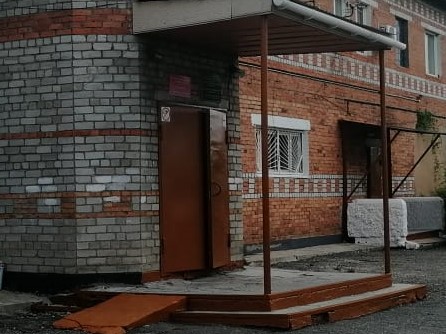 Вывеска:


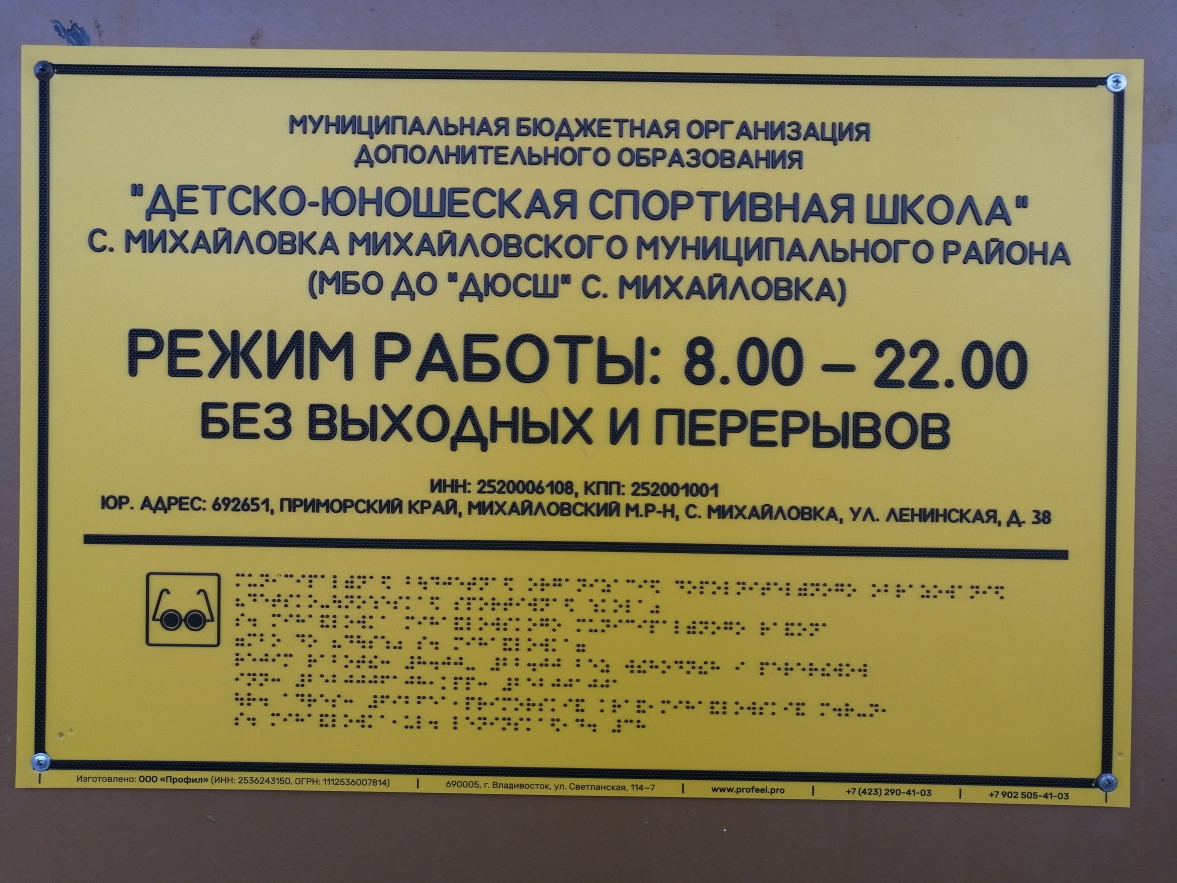 Мнемосхема:
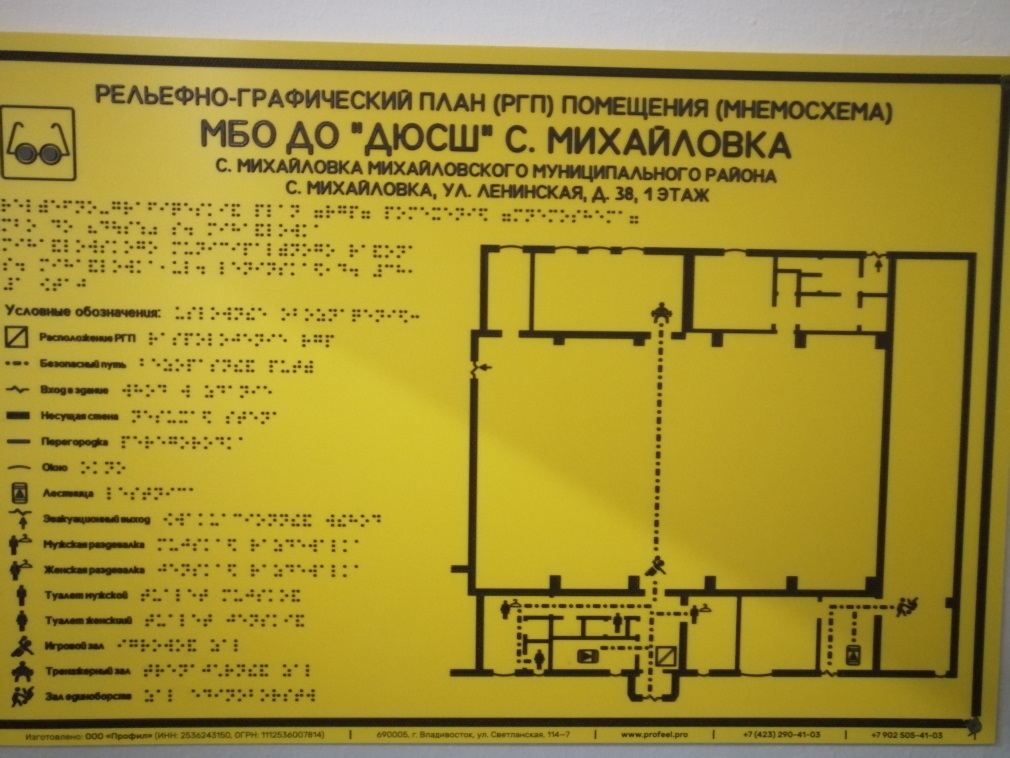 Муниципальная бюджетная организация дополнительного образования «Детско-юношеская спортивная школа»  с. Михайловка Михайловского муниципального районаМуниципальная бюджетная организация дополнительного образования «Детско-юношеская спортивная школа»  с. Михайловка Михайловского муниципального районаАдрес:Приморский край, Михайловский район, 
с. Михайловка, ул. Ленинская, 38Остановки транспорта:с. МихайловкаАвтобусы:№ 101